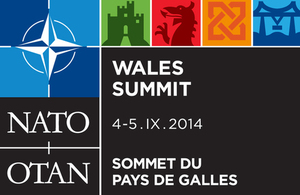 On the occasion of the holding of the NATO Summit in Newport, WalesA reception with a Welsh flavourA video introduction to Wales Welcome address   AmbassadorFour Welsh Songs   Melisma Ensemble, Eleni Voudouraki“The Village” by R.S. Thomas   Patrick EvansWelsh Lullaby   Melisma Ensemble, Eleni Voudouraki“Do not go gentle into that good night”  Adriana EvansLand of our Fathers   Lilia Esipova, Adriana EvansWe would like to express our thanks toEleni Voudouraki, Patrick and Adriana Evans, Lilia Esipova, Argyro Seiraand our nine food bloggersFollow the summit on Twitter at @NATOWales and online at www.gov.uk/government/topical-events/nato-summit-wales-cymru-2014 The VillageScarcely a street, too few housesTo merit the title; just a way betweenThe one tavern and the one shopThat leads nowhere and fails at the topOf the short hill, eaten away By long erosion of the green tideOf grass creeping perpetually nearerThis last outpost of time past.So little happens; the black dogCracking his fleas in the hot sunIs history. Yet the girl who crossesFrom door to door moves to a scaleBeyond the bland day’s two dimensions.Stay, then, village, for round you spinsOn a slow axis a world as vast And meaningful as any posedBy great Plato’s solitary mindR.S. ThomasDo not go gentle into that good nightDo not go gentle into that good night,Old age should burn and rave at close of day;Rage, rage against the dying of the light.Though wise men at their end know dark is right,Because their words had forked no lightning theyDo not go gentle into that good night.Good men, the last wave by, crying how brightTheir frail deeds might have danced in a green bay,Rage, rage against the dying of the light.Wild men who caught and sang the sun in flight,And learn, too late, they grieved it on its way,Do not go gentle into that good night.Grave men, near death, who see with blinding sightBlind eyes could blaze like meteors and be gay,Rage, rage against the dying of the light.And you, my father, there on the sad height,Curse, bless me now with your fierce tears, I pray.Do not go gentle into that good night.Rage, rage against the dying of the light.Dylan Thomas